ՈՐՈՇՈՒՄ N 182-Ա27  ԴԵԿՏԵՄԲԵՐԻ 2022թ.ՀՀ ՍՅՈՒՆԻՔԻ ՄԱՐԶԻ ԿԱՊԱՆԻ ՀԱՄԱՅՆՔԱՊԵՏԱՐԱՆԻ ԱՇԽԱՏԱԿԱԶՄԻ ԿԱՌՈՒՑՎԱԾՔԸ, ԱՇԽԱՏԱԿԻՑՆԵՐԻ ԹՎԱՔԱՆԱԿԸ, ՀԱՍՏԻՔԱՑՈՒՑԱԿԸ ԵՎ ՊԱՇՏՈՆԱՅԻՆ ԴՐՈՒՅՔԱՉԱՓԵՐԸ ՀԱՍՏԱՏԵԼՈՒ ՄԱՍԻՆՂեկավարվելով «Տեղական ինքնակառավարման մասին» Հայաստանի Հանրապետության օրենքի 18-րդ հոդվածի 1-ին մասի 28)-րդ կետով, «Նորմատիվ իրավական  ակտերի  մասին» Հայաստանի Հանրապետության օրենքի 37-րդ հոդվածով և հաշվի առնելով համայնքի ղեկավարի առաջարկությունը,  Կապան համայնքի ավագանին  որոշում  է.Հաստատել ՀՀ Սյունիքի մարզի Կապանի համայնքապետարանի աշխատակազմի կառուցվածքը՝ համաձայն թիվ 1 հավելվածի: Հաստատել ՀՀ Սյունիքի մարզի Կապանի համայնքապետարանի աշխատակազմի աշխատակիցների թվաքանակը, հաստիքացուցակը և պաշտոնային դրույքաչափերը՝ համաձայն  թիվ 2 հավելվածի:Առաջարկել ՀՀ Սյունիքի մարզի Կապան համայնքի ղեկավարին՝ ՀՀ Սյունիքի մարզի Կապանի համայնքապետարանի աշխատակազմի համայնքային ծառայության պաշտոնների անվանացանկում կատարվող փոփոխությունները սահմանված կարգով ներկայացնել Հայաստանի Հանրապետության կառավարության լիազորված պետական կառավարման մարմին՝ դրանք օրենքով սահմանված կարգով  հաստատելու համար:Սույն որոշումն ուժի մեջ է մտնում 2023 թվականի հունվարի 1-ից, իսկ ՀՀ Սյունիքի մարզի Կապանի համայնքապետարանի աշխատակազմի  համայնքային ծառայության պաշտոնների անվանացանկի փոփոխությունները՝ Հայաստանի Հանրապետության կառավարության լիազորված պետական կառավարման մարմնի կողմից համապատասխան իրավական ակտն ուժի մեջ մտնելու պահից:Սույն որոշումը ուժի մեջ մտնելու պահից ուժը կորցրած ճանաչել ՀՀ Սյունիքի մարզի Կապան համայնքի ավագանու 2021 թվականի  դեկտեմբերի 29-ի «Կապանի համայնքապետարանի աշխատակազմի կառուցվածքը, աշխատակիցների թվաքանակը, հաստիքացուցակը և պաշտոնային դրույքաչափերը հաստատելու մասին»  թիվ 144-Ա որոշումը։Կողմ( 22 )`ԳԵՎՈՐԳ ՓԱՐՍՅԱՆ                   __________________ԱՆՈՒՇ ՄԵԺԼՈՒՄՅԱՆ              __________________ԳՈՌ ԹԱԴԵՎՈՍՅԱՆ                 __________________ԶՈՐԱՅՐ ԳԱԼՍՏՅԱՆ                  __________________ՎԱՀԱՆ ՂԱԶԱՐՅԱՆ                  __________________ՅՈՒՐԻԿ ՀԱՐՈՒԹՅՈՒՆՅԱՆ     __________________ԱՆԺԵԼԱ ԱԼԵՔՍԱՆՅԱՆ           __________________ ԱՐՇԱԿ ՀԱՐՈՒԹՅՈՒՆՅԱՆ      __________________ԱԼԵՆ ՄԱՐՏԻՐՈՍՅԱՆ              __________________ՀԱՍՄԻԿ ՄԱՐՏԻՐՈՍՅԱՆ         __________________ՏԻԳՐԱՆ ԻՎԱՆՅԱՆ                  __________________ԱՐՏՅՈՄ ՀԱՐՈՒԹՅՈՒՆՅԱՆ   __________________ՍՈՆԱ ՄԱՐՏԻՐՈՍՅԱՆ              __________________ ԱԼԵՔՍԱՆԴՐ ԳՐԻԳՈՐՅԱՆ     __________________ԱՐՏԱԿ ԽԱՉԱՏՐՅԱՆ                 __________________ՄԱՐԻՆԵ ՀԱՐՈՒԹՅՈՒՆՅԱՆ   __________________ԳԵՎՈՐԳ ԴԻՆՈՒՆՑ                  __________________ՆԱՐԻՆԵ ԳՐԻԳՈՐՅԱՆ             __________________ԺԱՆՆԱ ՎԱՐԴԱՆՅԱՆ              __________________ԱՍԱՏՈՒՐ ԱՍԱՏՐՅԱՆ                __________________ԷՐԻԿ ԿՈՍՏԱՆԴՅԱՆ                 __________________ԱՐՄԻՆԵ ՄԱՆՈՒԿՅԱՆ             __________________                    Դեմ ( 0 )Ձեռնպահ ( 0 )                   ՀԱՄԱՅՆՔԻ ՂԵԿԱՎԱՐ  __________________    ԳԵՎՈՐԳ ՓԱՐՍՅԱՆ2022թ. դեկտեմբերի 27ք. Կապան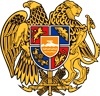 ՀԱՅԱՍՏԱՆԻ ՀԱՆՐԱՊԵՏՈՒԹՅՈՒՆ
ՍՅՈՒՆԻՔԻ ՄԱՐԶ
ԿԱՊԱՆ  ՀԱՄԱՅՆՔԻ  ԱՎԱԳԱՆԻ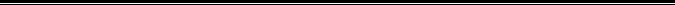 